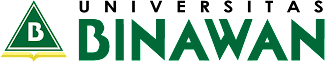 MODUL PRAKTIKUMASUHAN PERSALINAN dan BAYI BARU LAHIR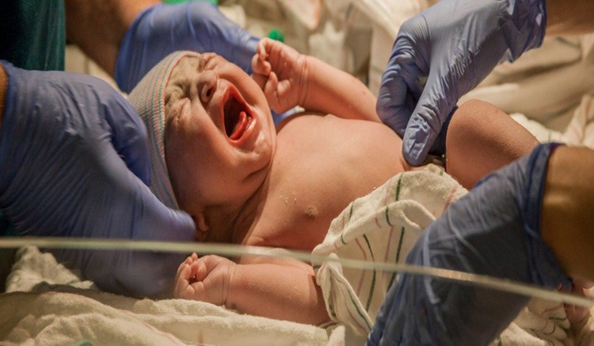 D i su sun O l eh : Mella Yuria R.A. ,SKM.,M . Ke sPRODI KEBIDANANFAKULTAS KEPERAWATAN DAN KEBIDANAN UNIVERSITAS BINAWANTAHUN 2021/2022VISI MISIPRODI KEBIDANAN FKK       UNIVERSITAS BINAWANVisiMisiTATA TERTIB PRAKTIKUMMahasiswa wajib1. Menggunakan seragam yang bersih dan rapi.2. Mengisi daftar hadir dan mengambil meletakkan barang bawaan pada loker.3. Di dalam laboratorium hanya boleh membawa pensil dan buku panduan praktikum (tas, jaket, HP, dompet, dan barang berharga harap ditinggalkan di dalam loker).4. Tidak diperbolehkan merokok, membawa makan dan minuman serta benda-benda tajam dan berbahaya lainnya ke dalam laboratorium.5. Tidak diperbolehkan mengenakan perhiasan (gelang tangan, gelang kaki dan cincin) di dalam laboratorium.6. Mahasiswa yang tidak berjilbab wajib mengenakan hairnet dan jepit rambut (untuk yangberponi).7. Turut serta dalam pemeliharaan peralatan laboratorium serta mematuhi SOP (Standar Operating Prosedur) dan MOP (Manual Operating Prosedur) yang berlaku.8. Melaporkan kecelakaan kerja yang terjadi kepada laboran, antara lain tertusuk dan terlukapada saat praktikum yangsebelumnya telah diatasi dengan cara-cara yang sudah diketahui.9. Melaporkan adanya kerusakan alat dan atau kehilangan alat yang dipinjam, bagi mahasiswayang merusakkan wajib mengganti sesuai barang yang dirusakkan atau dihilangkan.10. Membuang sampah sesuai jenisnya pada tempat yang telah disediakan.11. Sebelum meninggalkan ruang wajib mengunci loker kembali dan menandatangani daftar hadir.12. Menjaga kebersihan dan kerapian laboratorium.13. Mengisi formulir peminjaman alat sebelum meminjam alat.14. Melakukan peminjaman alat maksimal satu hari sebelum praktikum.15 Melakukan peminjaman dan pengembalian alat hanya boleh dilakukan dengan pengawasanpetugas laboratorium oleh penanggung jawab kelompok yang sebelumnya sudah dalamkondisi bersih dan rapi.16. Mematuhi tata tertib yang berlaku, bagi yang melanggar akan dikenakan sanksi.	Seri Asuhan Persalinan dan Bayi Baru Lah  2022  PENDAHULUANDeskripsi dan RelevansiMelahirkan merupakan fungsi yang bersifat fisiologis. Wajar apabila para ibu ingin melaksanakan fungsi ini dengan cara yang mereka pertimbangkan paling tepat. Anggapan individu sebelum hamil , media , dan latar belakang sosial serta kultural merupakan hal – hal yang trurt berperan terhadap harapan sang ibu mengenai persalinan.Keselamatan ibu dan janin atau bayi baru lahir harus menjadi tujuan utama. Akan tetapi kelhiran seorang bayi juga harus diingat sebagai sutau pengalamn yang membahagiakan dan memperkaya batin. Persalinan hanya dapat dianggap berhasil berhasil dipimpin jila tujuan itu terpenuhi.Personel medis yang mendampingi persalinan dapat memiliki pandangan sendiri mengenai cara memimpin persalinan. Akan tetapi persalinan tidak dapat dianggap berhasil kecuali staf medis merasa bahwa mereka telah mencapai hubungan yang baik dengan ibu yang melahirkan dan memimpin persalinan untuk mencapai tujuan yang telah dibahas diatas.Pedoman berikut dapat berguna bagi mereka yang tidak menyadari pentingnya sikap dan pimpinan persalinan yang benar sebagai tindakan utama dalam penatalaksanaan ruang bersalin yang tepat.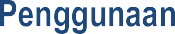 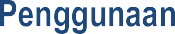 Modul ini sebagai penuntun dalam proses pembelajaran, sangat penting untuk dipelajari karena akan sangat berkaitan dengan materi berikutnya dalam mata kuliah Asuhan persalinan Dan Bayi Baru Lahir.Untuk dapat memahami uraian materi dalam modul ini dengan , maka ikuti petunjuk dalam penggunaan modul ini, yaitu:Bacalah dengan cermat bagian pendahuluan ini sampai Anda memahami betul apa, untuk apa dan bagaimana mempelajari modul ini.yang dianggap baru. Carilah arti dari kata-kata tersebut dalam kamus anda.Carilah informasi sebanyak-banyaknya tentang materi modul untuk lebih memahami materi yang anda pelajariTangkaplah pengertian demi pengertian dari isi modul ini melalui pemahaman sendiri dan tukar pikiran dengan teman anda, dosen atau tutor andaPada akhir kegiatan belajar akan ada latihan untuk menguji pemahaman anda mengenai materi yang telah dibahasPada Kegiatan belajar II mantapkan pemahaman anda melalui diskusi dengan dosen atau teman anda mengenai simulasi yang dilakukan pada saat tutorial.Lakukan simulasi keterampilan dengan tepat dan sistematis sesuai dengan panduan skenario kasus dan jobsheetApabila anda hasil evaluasi menyatakan anda mampu melakukan keterampilan dengan tepat dan sistematis maka anda telah menyelesaikan kegiatan pembelajaran pada modul tematik ini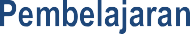 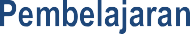 Setelah membaca modul ini, mahasiswa mampu:Mampu menguraikan anatomi yang berhubungan dengan persalinanMampu menginterprestasikan perubahan fisiologi dan psikologi dalam persalinanMenginterprestasikan faktor – faktor yang mempengaruhi persalinanMampu menerapkan kebutuhan dasar ibu bersalin sesuai dengan kala persalinanMampu menganalisa konsep dasar asuhan persalinanMampu mengevaluasi asuhan pada ibu bersalinMampu mengevaluasi adaptasi bayi segera setelah lahirMampu mengevaluasi asuhan bayi baru lahir dalam 2 jam pertamaMampu merancang asuhan kebidanan pada ibu bersalin dan bayi baru lahir 2jam.	SERI MODUL ASUHAN PERSALINAN NORMAL DAN BAYI BARU LAHIR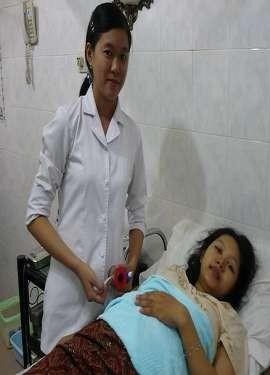 ASUHAN PERSALINAN NORMALASUHAN PERSALINAN NORMAL 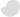 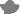 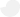 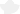 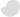 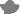 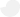 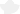 Persalinan adalah proses di mana bayi, plasenta dan plasenta dan selaput ketuban keluar dari uterus ibu. Persalinan dianggap normal jika prosesnya terjadi pada usia kehamilan cukup bulan (setelah 37 minggu) tanpa disertai adanya penyulit. 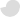 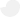 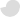 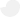 Baca dan pelajari lembar modul praktek Siapkan alat dan bahan yang di butuhkan dalam penatalaksanaan atonia uteri. Ikuti petunjuk instruktur/pembimbing. Tanyakan kepada instruktur/pembimbing tentang hal hal yang kurang di mengerti dalam pelaksanaan praktik. Laporkan hasil setelah selesai melakukan tindakan. Setiap langkah dilakukan secara sistematis dan hati-hati 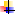 Untuk penolong, terapkan prinsip pencegahan infeksi, diantaranya cuci tangan memakai sarung tangan DTT atau steril dan perlengkapan pelindung pribadi (celemek yang bersih, penutup kepala atau ikat rambut, jika memungkinkan pakai masker dan kaca mata yang bersih), karena setiap orang (ibu, bayi baru lahir, penolong persalinan) harus	dianggap dapat menularkan penyakit karena infeksi yang terjadi bersifat asimptomatik (tanpa gejala) dan setiap orang harus dianggap berisiko terkena infeksi. Pastikan bahwa semua peralatan, perlengkapan dan bahan-bahan tersedia dan berfungsi dengan baik, semua peralatan harus dalam keadaan desinfeksi tingkat tinggi atau steril. Permukaan tempat pemeriksaan, peralatan dan benda-benda lain yang akan telah bersentuhan dengan kulit tak utuh/selaput mukosa darah, harus dianggap terkontaminasi sehingga setelahselesai digunakan harus dilakukan proses pencegahan infeksi secara benar. Berhati-hati	saat	menangani	benda	tajam	dan	melakukan dekontaminasi	secara	benar,	merupakan	cara	efektif	untuk meminimalisir risiko infeksi, tidak hanya bagi ibu/bayi baru lahir, tapi juga terhadap penolong persalinan dan staf kesehatan lainnya. PERALATANAlat pelindung diri (masker, skor, sepatu boot) Spuit 3cc	: 2 buah Aboket ukuran 16/18	: 2 buah Gunting	: 1 buah Neirbeken	: 1 buah Plaster Kom larutan klorin 0.5%	: 1 buah Tempat sampah basah Tempat spuit bekas Handuk pribadi	: 1 buah Wastafel BAHANSaf IPartus set : Arteri klem kocher 2 ½ kocher Gunting tali pusat Doek steril Handscoen 2 pasang Benang tali pusat Kassa secukupnya Monoral Kom obat berisi oksitosin 6 ampul, lidokain, ergometrin, salep mata tetrasiklin, vit K, Hepatitis B Spuit 3 cc 3 buah Kom kapas kering Kom air DTT Betadine Clorin spray Nierbekken : 2 buah Lampu sorot / head light Kapas alkohol dalam tempatnya Saf 2Bak instrumen berisi hecting set Emergency set Jarum dan catgut Chromic DeeLee/ Penghisap lendir Piring plasenta Larutan klorin untuk sarung tangan Tempat spuit bekas Tempat ampul bekas Tensi meter Stetoscope Termometer Saf 3Cairan infus (RL ) 31. Abocath No 16 G – 18 G Wascom berisi air DTT Wascom berisi larutan chlorin 0,5% Torniket Infus set makro Gunting verband Washlap 2 buah Handscoon Plastik Merah (Tempat Sampah Basah) Plastik Kuning (Tempat Sampah Kering) Ember berisi larutan detergen Barier Protection APD (topi pelindung, kacamata, masker, celemek) Handuk 2 buah Under pad Sarung / selimut Pembalut ibu Perlengkapan ibu Perlengkapan bayi Sepatu boot Resusitasi set PROSEDUR PELAKSANAAN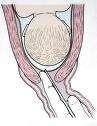 terlepas, minta ibu meneran sambil penolong menarik tali pusat dengan arah sejajar lantai dan kemudian kearah atas mengikuti proses jalan lahir (tetap melakukan tindakan dorso kranial). Jika tali pusat bertambah panjang, pindahkan klem hingga berjarak sekitar 5-10 cm dari vulva dan lahirkan plasenta. Jika plasenta tidak lepas setelah 15 menit meregangkan tali pusat : Beri dosis ulangan oksitosin 10 unit IM. Lakukan kateterisasi (aseptik) jika kandung kemih penuh. Minta keluarga untuk menyiapkan rujukan. Ulangi peregangan tali pusat 15 menit berikutnya. Jika plasenta tidak lahir dalam30 menit setelah bayi lahir atau bila terjadi perdarahan, segera lakukan manual plasenta. Saat plasenta muncul di introitus vagina, lahirkan plasenta dengan kedua tangan. Pegang dan putar plasenta hingga selaput ketuban terpilin, kemudian lahirkan dan tempatkan plasenta pada wadah yang telah disediakan. Jika selaput ketuban  robek,p  akai sarung tangan DTT atau steril untuk melakukan eksplorasi sisa selaput kemudian gunakan jari- jari tangan atau klem DTT atau steriluntuk mengeluarkan bagian selaput yang tertinggal. 1. Jelaskan tata laksana persalinan normal DAFTAR PUSTAKAPanduan Praktis Maternal dan Noenatal, WHO, 2001Myles, Text Book for Midwifery, 2000JNPK, Buku Acuan Persalinan Normal 2002Penny SiMata Kuliahin, Pregnancy Childbirth and the Newborn The CompleteGuide, 1991Saifudin Buku Acuan Nasional Pelayanan Kesehatan Maternal dan Neonatal,2000.William Obstetri, 2010NoLangkahGambarGambar1 Mengamati tanda dan gejala kala II. Ibu mempunyai keinginan untuk meneran. Ibu merasakan tekanan yang semakin meningkat pada rektum dan vaginanya. Perineum menonjol. Vulva dan vagina sphingteranal membuka. 1 Mengamati tanda dan gejala kala II. Ibu mempunyai keinginan untuk meneran. Ibu merasakan tekanan yang semakin meningkat pada rektum dan vaginanya. Perineum menonjol. Vulva dan vagina sphingteranal membuka. 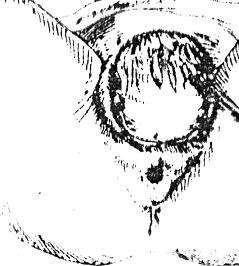 2 Memastikan perlengkapan, bahan dan obat-obatan esensial siap digunakan. Mematahkan ampul oksitosin 10 U dan menempatkan spuit steril sekali pakai kedalam partus set. Gunakan standar mencuci tangan (7 langkah) Keringkan dengan handuk yang bersih. 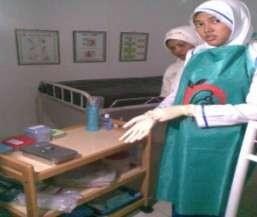 3 Menggunakan alat pelindung diri (topi, kacamata, masker, celemek, sepatu). 4 Menyiapkan Pertolongan PersalinanMelepaskan semua perhiasan yang dipakai dibawah siku. Mencuci kedua tangan dengan sabun dan air bersih yang mengalir dan mengeringkan tangan dengan handuk satu kali pakai / pribadi yang bersih. 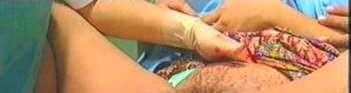 5 Memakai sarung tangan desinfeksi tingkat tinggi atau steril untuk pemeriksaan dalam. 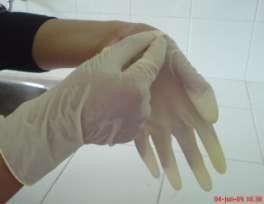 6 Menghisap oksitosin 10 unit kedalam spuit (dengan memakai sarung tangan steril) dan meletakkan partus set steril tanpa terkontaminasi tabung suntik. Meletakan setengah kocher di tepi partus set dan mendekatkan alat- alat vulva hygiene dan pakai handscoen yang kiri. 7 Memastikan Pembukaan lengkap dan keadaan janin baikMembersihkan vulva dan perineum, menyeka dengan hati-hati dari depan kebelakang dengan menggunakan kapas yang sudah dibasahi air DTT. Jika introitus vagina, perineum atau anus terkontaminasi tinja, bersihkan dengan seksama dari arah depan kebelakang. Buang kapas (terkontaminasi) dalam wadah yang tersedia. Ganti sarung tangan jika terkontaminasi, lepas dan rendam dalam larutan klorin 0,5% 8. Dengan menggunakan tehnik aseptik, melakukan pemeriksaan dalam untuk memastikan bahwa pembukaan serviks sudah lengkap. Bila selaput belum pecah, sedangkan pembukaan sudahlengkap, lakukan amniotomi Dengan menggunakan tehnik aseptik, melakukan pemeriksaan dalam untuk memastikan bahwa pembukaan serviks sudah lengkap. Bila selaput belum pecah, sedangkan pembukaan sudahlengkap, lakukan amniotomi 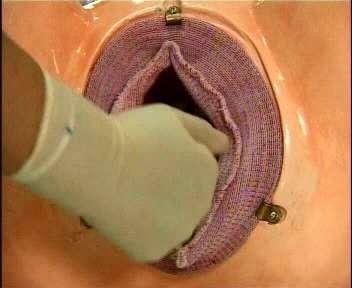 9. Mendekontaminasi sarung tangan dengan cara mencelupkan tangan yang kotor serta merendamnya di dalam larutan klorin 0,5 %, kemudian lepaskan secara terbalik . Mendekontaminasi sarung tangan dengan cara mencelupkan tangan yang kotor serta merendamnya di dalam larutan klorin 0,5 %, kemudian lepaskan secara terbalik . 10. Memeriksa DJJ setelah kontraksi berakhir untuk memastikan bahwa DJJ dalam batas normal (120-160 x/i ). Mengambil   tindakan yangsesuai jika DJJ tidak normal. 1515Mendokumentasikan hasil- hasil pemeriksaan dalam, DJJ dan semua hasil-hasil penilaian serta asuhan yang diberikan. 11. Menyiapkan ibu dan keluarga untuk membantu proses pimpinan meneranMemberitahu kepada ibu pembukaan sudah lengkap dan keadaan janin baik. Membantu ibu dalam posisi yang nyaman sesuai dengan keinginannya. Menunggu hingga ibu mempunyai keinginan untuk meneran.	Melanjutkan pemantauan keadaan dan kenyamanan ibu serta janin sesuai dengan pedoman persalinan aktif dan mendokumentasian temuan yang didapat. Menjelaskan kepada semua anggota keluarga bagaimana mereka dapat mendukung dan memberi semangat kepada ibu saat ibu mulai meneran. 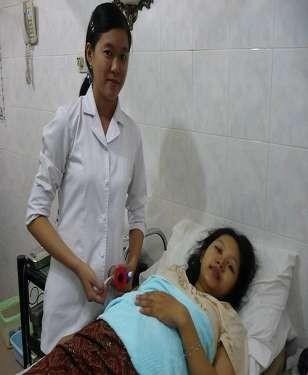 12 Meminta bantuan keluarga untuk menyiapkan posisi ibu untuk meneran (Pada saat his, bantu ibu dalam posisi setenga duduk dan pastikan ia merasa nyaman ). 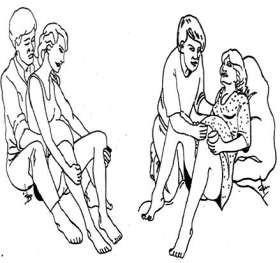 13 Melakukan pimpinan meneran saat ibu mempunyai dorongan yang kuat untuk meneran Bimbing ibu agar dapat meneran secara efektif. Dukung dan beri semangat pada saat meneran apabila caranya tidak sesuai. Membantu ibu untuk mengambil posisi yang nyaman sesuai dengan pilihannya (tidak   meminta ibu untuk berbaringtelentang dalam waktu yang lama). Menganjurkan ibu untuk beristirahat	diantara kontraksi. Menganjurkan keluarga untuk mendukung dan memberi semangat pada ibu. Menganjurkan asupan cairan peroral. Menilai DJJ setiap 5 menit. Jika bayi belum lahir atau kelahiran bayi akan terjadi segera dalam waktu 120 menit ( 2 jam ) meneran untuk primipara atau 60 menit ( 1 jam ) untuk multipara , merujuk segera 14 Persiapan Pertolongan kelahiran Letakkan	handuk	bersih	(untuk mengeringkan	bayi)		diperut	jika kepala bayi telah membuka vulva dengan diameter 5-6 cm. 15 Meletakkan alas bokong di bawah bokong ibu 16 Membuka partus set dan perhatikan kembali kelengkapan alat dan bahan. 17 Memakai sarung tangan DTT atau steril pada kedua tangan. 18 Letakkan kain bersih yang dilipat 1/3 bagian dibawah bokong ibu. Lahirnya kepalaSetelah tampak di vulva lindungi perineum dengan satu tangan yang dilapisi dengan kain segitiga dan kering. Tangan yang lain menahan kepala bayi untuk menahan posisi defleksi dan membantu lahirnya kepala. Anjurkan ibu untuk meneran perlahan atau bernafas cepat dan dangkal, bersihkan mulut dan muka janin dari lendir dan darah. 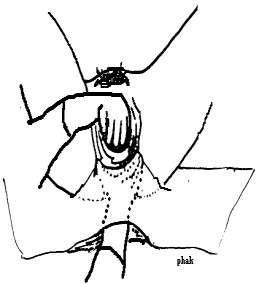 20 Memeriksa lilitan tali pusat dan mengambil tindakan yang sesuai jika hal itu terjadi dan kemudian meneruskan segera proseskelahiran bayi : Jika tali pusat melilit leher janin dengan longgar , lepaskan bagian atas kepala bayi. Jika tali pusat melilit leher janin dengan erat, klemdidua tempat	dan memotongnya. 21 Menunggu hingga kepala bayi melakukan putar paksi luar secara spontan. 22 Setelah kepala melakukan putar paksi luar, tempatkan tangan dikedua sisi muka bayi(biparietal). Menganjurkan ibu untuk meneran saat kontraksi berikutnya. Dengan lembut menariknya kearah bawah dan kearah luar hingga bahu anterior muncul dibawah arkus pubis dan kemudian dengan lembut menarik kearah atas dan kearah luar untuk melahirkan bahu posterior 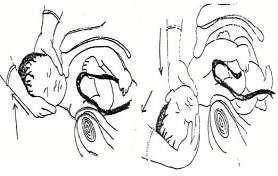 23 Lahirnya badan dan tungkaiSetelah kedua bahu lahir, geser kearah perineum ibu untuk menyanggah kepala, lengan dan siku sebelah bawah. Gunakan tangan atas untuk menelusuri dan memegang lengan dan siku sebelah atas. Setelah tubuh dan lengan lahir, penelusuran atas berlanjut ke punggung, bokong, tungkai dan kaki. Pegang kedua mata kaki (masukkan telunjuk diantara kaki dan pegang masing-masing mata kaki dengan ibu jari dan jari-jari lainnya). 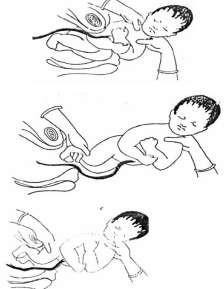 25 Penanganan bayi baru lahirLakukan penilaian Bugar bayi: Apakah bayi menangis kuat / dan atau bernafas tanpa kesulitan? Apakah bayi bergerak dengan aktif? Jika bayi tidak menangis, tidak bernafas atau megap- megap,	lakukanlah	langkah resusitasi (lanju kelangkah resusitasi pada asfiksia bayi baru lahir). 26 Keringkan tubuh bayi.Keringkan bayi mulai dari muka, kepala dan bagian tubuh lainnya kecuali bagian tangan tanpa membersihkan verniks. Biarkan bayi diatas perut ibu 27 Periksa	kembali	uterus	untuk memastikan tidak ada lagi bayi dalam uterus (hamil tunggal). 28 Beritahu ibu bahwa ia akan disuntik oksitosin agar uterus berkontraksi baik. 29 Dalam waktu 1 menit setelah bayi lahir, suntikkan oksitosin 10 unit IM, di 1/3 paha bagian atas distal lateral (lakukan aspirasi sebelum menyuntikkan oksitosin). 30 Setelah 2 menit pasca persalinan, jepit tali pusat dengan klem kira-kira 3 cm dari tali pusat bayi. Mengurut tali pusat kearah distal (ibu) dan jepit kembali tali pusat pada 2 cm distal dari klem pertama. Pemotongan dan Pengikatan tali pusat Dengan 1 tangan, pegang tali pusat yang telah dijepit (lindungi perut bayi) dan lakukan pengguntingan tali pusat diantara kedua klem tersebut. Ikat tali pusat dengan benang DTT atau steril pada 1 sisi, kemudian melingkarkan kembali benang tersebut dan mengikatnya dengan simpul kunci pada sisi lainnya. Lepaskan klem dan masukkan dalam wadah yang telah disiapkan 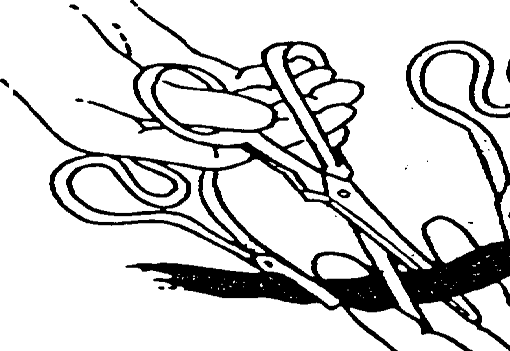 2132 Mengganti handuk dengan handuk kedua lalu meletakkan bayi agar ada kontak ibu dan bayi. Letakkan bayi terungkap di dada ibu. Luruskanbahu bayi sehingga bayi menempel didada / perut ibu. Usahakan kepala bayi, berada diantara payudara ibu dengan posisi lebih rendah dari putting payudara ibu.33 Selimuti ibu dan bayi dengan kain hangat dan pasang topi dikepala bayi. 34 PenatalaksanaanManajemen Aktif Kala IIIPindahkan klem pada tali pusat hingga berjarak 5 -10 cm dari vulva. 35 Letakkan 1 tangan diatas kain pada perut ibu, ditepi atas simfisis, untuk mendeteksi dan tangan lain meregangkan tali pusat. 36 Setelah uterus berkontraksi, tegangkan tali pusat kearah bawah sambil tangan yang lain mendorong uterus kearah belakang atas (dorso kranial) secara hati-hati (untuk mencegah inversion uteri ). Jika plasenta tidak lahir setelah 30 - 40 detik, hentikan peregangan tali pusat dan tunggu hingga timbul kontraksi berikutnya dan ulangi prosedur diatas: Jika uterus tidak segera berkontraksi, minta ibu, suami atau anggota keluarga lain untuk melakukan stimulasi putting susu. 37 Lakukan peregangan dan dorongan dorso	kranial	hinggga	plasenta 2239 Rangsangan Taktil (masase) Segera setelah plasenta dan selaput ketuban	lahir,	lakukan	masase uterus, letakkan telapak tangan di fundus dan lakukan masase dengan gerakan melingkar dengan lembut hingga uterus berkontraksi (fundus teraba keras) Lakukan tindakan yang diperlukan jika uterus tidak berkontraksi setelah 15 detik masase. 40 Periksa kedua sisi plasenta baik bagian ibu maupun bayi dan pastikan selaput ketuban lengkap dan utuh. Masukkan plasenta ke dalam kantung plastik atau tempat khusus ( piring plasenta ), cuci tangan di air larutan klorin 0,5% dan air DTT 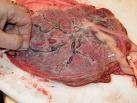 41 Evaluasi kemudian laserasi pada vagina dan perineum . Lakukan penjahitan	bila	laserasi menyebabkan perdarahan. Bila ada robekan yang menimbulkan perdarahan aktif, segera lakukan penjahitan. Pastikan uterus berkontraksi dengan baik dan tidak terjadi perdarahan pervaginam. 43 Biarkan bayi tetap melakukan kontak kulit didada ibu paling sedikit 1 jam Sebagian besar bayi akan berhasil melakukan inisiasi menyusui dini dalam waktu 30 - 60 menit. Menyusui pertama	biasanya berlangsung sekitar 10-15 menit. Bayi akan menyusui dari satu payudara. Biarkan bayi berada didada ibu selama 1 jam walaupun bayi sudah berhasil menyus 44    Evaluasi	menggunakan    prosedur pasca persalinanLanjutkan pemantauan   kontraksi dan mencegah perdarahan pervaginam : 2-3 kali dalam 15 menit pertama pasca persalinan. Setiap 15 menit ada 1 jam pertama pasca persalinan. Setiap 20-30 menit padajam kedua pascapersalinan. Jika uterus tidak berkontraksi dengan baik, lakukan yang sesuai untuk penatalaksanaan atonia uteri. 45 Ajarkan ibu/ keluarga caramelakukan masase uterus dan menilai kontraksi. 46 Evaluasi	dan	estimasi	jumlah kehilangan darah. 47 Memeriksa denyut nadi ibu dan keadaan kandung kemih setiap 15 menit selama 1 jam pertama pasca persalinan dan setiap 30 menit selama jam kedua pasca persalinan Memeriksa temperatur tubuh sekali setiap 1 jam selama 2 jam pertama pasca persalinan Melakukan tindakan yang sesuai untuk temuan yang tidak normal. 48 Periksa kembali bayi untuk pastikan bahwa bayi bernafas dengan baik (40 – 60 x/i ) serta suhu tubuh normal ( 36,5 – 37,5 ) 49 Kebersihan dan keamanan Bersihkan ibu dengan menggunakan air DTT . Bersihkan sisa cairan air ketuban, lendir dan darah. Bantu ibu memakai	pakaian	yang	bersih kering. 50 Dekontaminasi	tempat	bersalin dengan larutan klorin 0,5 %. 51 Pastikan ibu merasa nyaman. Bantu ibu memberikan ASI. Anjurkan keluarga untuk memberi ibuminuman ASI. Anjurkan keluarga untuk memberi ibu minuman dan makanan yang diinginkannya. 52 Tempatkan semua peralatan bekas pakai dalam larutan klorin 0,5 % untuk dekontaminasi (10 menit). Cuci dan bilas peralatan setelah dekontaminasi. 53 Buang bahan-bahan yang telah terkontaminasi ketempat sampah yang sesuai. 54 Celupkan	sarung	tangan	kotor kedalam	larutan	klorin	0,5	% balikkan bagian dalam keluar dan rendam dalam larutan klorin 0,5 % selama 10 menit. 55 Cuci kedua telapak tangan dengan sabun dan air mengalir. 56 Setelah1 jam, lakukan penimbangan / pengukuran bayi,beri tetes mata antibiotik profilaksis dan Vit K 1 mg intra muskulardipaha kiri anterolateral. 57 Setelah 1 jam pemberian vitamin k , Berikan suntikan imunisasi Hepatitis B di paha kanan anterolateral : Letakkan bayi didalam jangkauan ibu agar sewaktu- waktu bisa disusukan Letakkan kembali bayi pada dada ibu bila bayi berhasil menyusui didalam 1 jam pertama dan biarkansampai bayi berhasil menyusui.Periksa   tanda vital dan asuhan kala IV. 58 Lengkapi partograf (halaman depan dan halaman belakang). 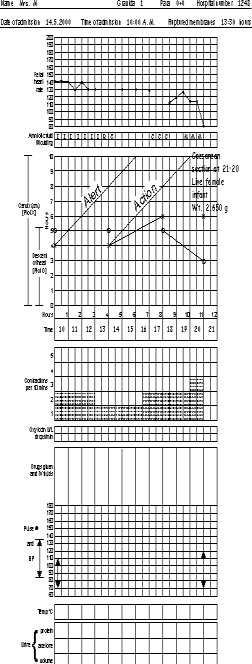 